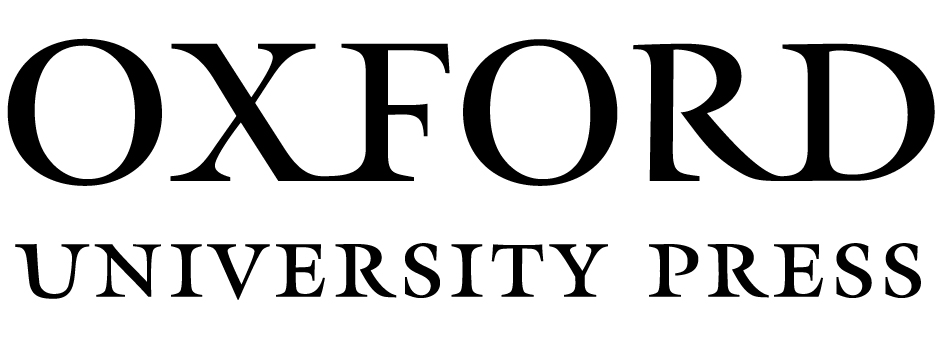 連線啟用通知致  臺灣電子書暨資料庫聯盟成員館謹此通知貴單位，連線使用設定完成，將於2013/12/23正式啟用。如系統使用上有任何疑問/意見，歡迎您隨時與我們聯繫。(聯絡電話: 02-2545-6077 分機 206；Email: Sonja.Kao@oup.com)■ Oxford Scholarship Online連線網址：http://www.oxfordscholarship.com 使用日期：永久性買斷Oxford University PressDate: 2013/12/25	